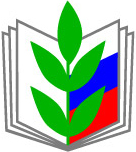 С января 2015 года за нарушение трудового законодательства введены повышенные штрафы. Помимо новых санкций, Федеральный закон от 28.12.2013 № 421-ФЗ предусматривает разделение ст. 5.27 КоАП РФ  на три самостоятельных правонарушения, за каждое из которых устанавливаются отдельные санкции. Также в КоАП РФ появилась новая статья - 5.27.1, которая включает еще четыре самостоятельных состава нарушений в вопросах охраны труда.Желаем, чтобы эти санкции не применялись в наших учреждениях образования!С января 2015 года за нарушение трудового законодательства введены повышенные штрафы. Помимо новых санкций, Федеральный закон от 28.12.2013 № 421-ФЗ предусматривает разделение ст. 5.27 КоАП РФ  на три самостоятельных правонарушения, за каждое из которых устанавливаются отдельные санкции. Также в КоАП РФ появилась новая статья - 5.27.1, которая включает еще четыре самостоятельных состава нарушений в вопросах охраны труда.Желаем, чтобы эти санкции не применялись в наших учреждениях образования!С января 2015 года за нарушение трудового законодательства введены повышенные штрафы. Помимо новых санкций, Федеральный закон от 28.12.2013 № 421-ФЗ предусматривает разделение ст. 5.27 КоАП РФ  на три самостоятельных правонарушения, за каждое из которых устанавливаются отдельные санкции. Также в КоАП РФ появилась новая статья - 5.27.1, которая включает еще четыре самостоятельных состава нарушений в вопросах охраны труда.Желаем, чтобы эти санкции не применялись в наших учреждениях образования!С января 2015 года за нарушение трудового законодательства введены повышенные штрафы. Помимо новых санкций, Федеральный закон от 28.12.2013 № 421-ФЗ предусматривает разделение ст. 5.27 КоАП РФ  на три самостоятельных правонарушения, за каждое из которых устанавливаются отдельные санкции. Также в КоАП РФ появилась новая статья - 5.27.1, которая включает еще четыре самостоятельных состава нарушений в вопросах охраны труда.Желаем, чтобы эти санкции не применялись в наших учреждениях образования!С января 2015 года за нарушение трудового законодательства введены повышенные штрафы. Помимо новых санкций, Федеральный закон от 28.12.2013 № 421-ФЗ предусматривает разделение ст. 5.27 КоАП РФ  на три самостоятельных правонарушения, за каждое из которых устанавливаются отдельные санкции. Также в КоАП РФ появилась новая статья - 5.27.1, которая включает еще четыре самостоятельных состава нарушений в вопросах охраны труда.Желаем, чтобы эти санкции не применялись в наших учреждениях образования!БЫЛОСАНКЦИИСТАЛОСТАЛОСТАЛОНАРУШЕНИЯ(ст.5.27, 5.27.1 КоАП РФ)для граждандля должностных лицдля организаций1Данное нарушение не имело в прошлом санкций Для должностных лицпредупреждение или1-5 тыс. руб.Для организацийпредупреждение или30-50тыс. руб.илиприостановление деятельности 90 суток1Фактический допуск работника к работе неуполномоченным лицом2Уклонение от оформления/ненадлежащее оформление трудового договора. Заключение договора гражданско-правового характера вместо трудового3Нарушение требований охраны труда4Не проведение /нарушение порядка проведения специальной оценки условий труда5Допуск к исполнению трудовых обязанностей без прохождения обучения  и проверки знаний требований охраны труда, обязательных медицинских осмотров6Необеспечение средствами индивидуальной защиты7Иные нарушения норм трудового  законодательства и иных нормативных правовых актов, содержащих нормы трудового права13-5 тыс. руб.110-20тыс. руб.210-20тыс. руб.3предупреждение или 2-5 тыс.руб.4предупреждение или 5-10 тыс. р.515-25тыс. руб.620-30тыс. руб.7предупреждение или1-5тыс. руб.1-250-100тыс. руб.3предупреждение или 50-80тыс.р.4предупреждение или 60-80тыс.р.5110-130тыс. руб.6130-150тыс. руб.7предупреждение или30-50тыс. руб.